logo établissement à insérerlogo établissement à insérer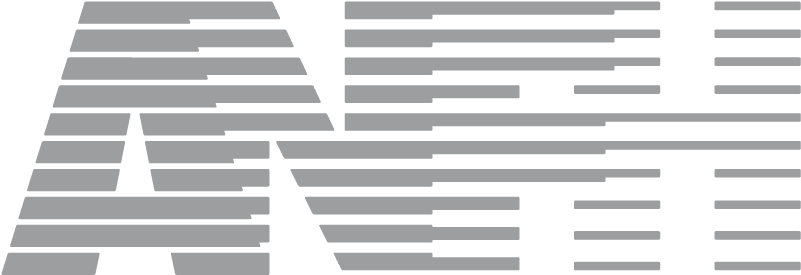 HANDICAP.ANFH.FRHANDICAP.ANFH.FRBilan intermédiaire ou final de l’aménagement de poste (aménagement complexe)Bilan intermédiaire ou final de l’aménagement de poste (aménagement complexe)Nom de l’agent :Prénom de l’agent :Grade/métier de l’agent :Période d’arrêt avant reprise (en mois) : Date de reprise : Bilan globalIntégration dans l’équipe :………………………………………………………………………………………………………………………………………………………………………………………………………………………………………………………………………………………………………………………………………………………………………………………………………………………………………………………………………………………………………...Ressenti de l’agent sur le poste dans son ensemble :………………………………………………………………………………………………………………………………………………………………………………………………………………………………………………………………………………………………………………………………………………………………………………………………………………………………………………………………………………………………………...Ressenti du cadre :………………………………………………………………………………………………………………………………………………………………………………………………………………………………………………………………………………………………………………………………………………………………………………………………………………………………………………………………………………………………………...Activités supplémentaires à inclure au poste le cas échéant :………………………………………………………………………………………………………………………………………………………………………………………………………………………………………………………………………………………………………………………………………………………………………………………………………………………………………………………………………………………………………...Bilan des modes de compensation mis en place :Besoins en formations / immersions / observations :………………………………………………………………………………………………………………………………………………………………………………………………………………………………………………………………………………………………………………………………………………………………………………………………………………………………………………………………………………………………………...Besoins en matériel le cas échéant :………………………………………………………………………………………………………………………………………………………………………………………………………………………………………………………………………………………………………………………………………………………………………………………………………………………………………………………………………………………………………...Suites à donner :Bilan intermédiaire ou final : Date de fin d’aménagement :A ……………………………. Le ………………….Signature RRH	                          Signature agent	                          Signature Cadre